Name: ___________________________________________________________________________________Father’s Name: ______________ _____________________________________________________________Age: _________________________________     Nationality: _______________________________________CNIC/POC/NICOP No:  OPF Membership No: Present Passport No: _______________           Date of Issue         Day             Month                 YearPlace of Issue	____________________________________________________________________________Educational Qualification: _____________________________________________________________________Name of Institution: __________________________________________________________________________Present Address Abroad 	_______________________________________________________________________________________________________________________________________________________________Tel/Office: ____________________ Residence: ____________________ Cell No: _________________________Permanent Mailing Address (Pakistan) 	___________________________________________________________________________________________________________________________________________________Tel/Office: ___________________ Residence: ___________________ Cell No: ____________________________Valid E-mail: _____________________________ Permanent Address: ___________________________________Name of person(s) to be contacted in case of emergency in Pakistan:________________________________________________________________________________________________________________________________Signature: _________________________________                                                                                              Dated:      Day               Month                 YearEndorsement by Pakistan Mission Abroad:Name: ________________________Designation: ________________________Note: Please attach all related documents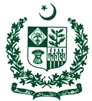 Overseas Pakistanis FoundationMinistry of Overseas Pakistanis & HRDGovernment of MIS, P.O.Box:1470, Shahrah-e-Jamhuriat, G-5/2, .Tel: (92)-(51)-9202457-59, 9203267, Fax: (92)-(51)-9211613, 9224335 E-mail: opyc@opf.org.pk, Web Page: www.opf.org.pk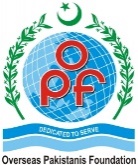 Application Form     OVERSEAS PAKISTANIS YOUTH COUNCIL (OPYC)Photo